Chester Public LibraryBoard of Trustees MeetingTuesday November 28, 2017, 6:30 pmAgenda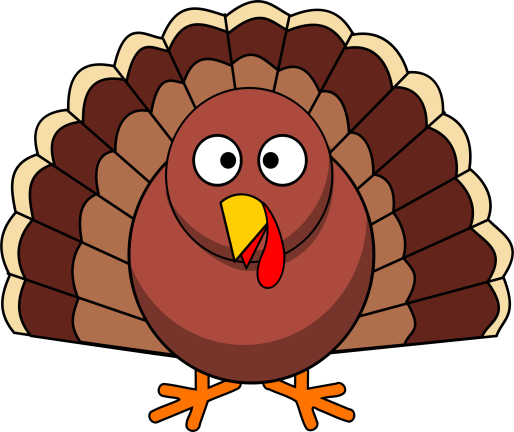 Call to OrderReview and Approval of agendaSecretary's ReportDirector’s ReportDonations and ContributionsTreasurer’s ReportApproval of Expenditures and Incoming ChecksMonthly StatisticsOld Business: Foundation updateExecutive SessionNew Business:BudgetPlan next month’s agendaChristmas party December 5, 2017 at 6:00Next Meeting:  December 19, 2017 at 6:30 pmAdjourn